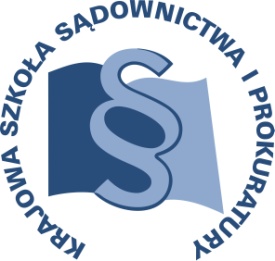 OSU-III-401-106/2016						Lublin, 02 luty 2016 r.U8/B/16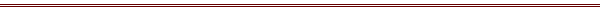 P R O G R A MSZKOLENIA DLA URZĘDNIKÓW SĄDOWYCH ZATRUDNIONYCH W WYDZIAŁACH KARNYCHTEMAT SZKOLENIA:„Obrót prawny z zagranicą w sprawach karnych”DATA I MIEJSCE:31 sierpnia – 2 września 2016 r.	Ośrodek Szkoleniowy w Dębem05-140 Serocktel. (22) 774 20 61, 774 21 51ORGANIZATOR:Krajowa Szkoła Sądownictwa i ProkuraturyOśrodek Szkolenia Ustawicznego i Współpracy MiędzynarodowejKrakowskie Przedmieście 62, 20 - 076 Lublintel. 81 440 87 10								fax. 81 440 87 11OSOBY ODPOWIEDZIALNE ZE STRONY ORGANIZATORA:merytorycznie: 					organizacyjnie:prokurator dr Elżbieta Rojowska 		główny specjalista Monika Wolińskatel. 81 458 37 54 				tel. 81 458 37 49e-mail: e.rojowska@kssip.gov.pl		e-mail: m.wolinska@kssip.gov.pWYKŁADOWCY:Magdalena Aksamitowska - Kobos 	Kierownik Sekcji Obrotu prawnego z zagranicą Sądu Okręgowego w Gliwicach. Wieloletni wykładowca szkoleniowy, m.inn. dla pracowników sądów, kancelarii prawnych, Okręgowej Izby Radców Prawnych w Katowicach oraz Krajowej Szkoły Sądownictwa i Prokuratury w Krakowie – głównie w zakresie prawa międzynarodowego rodzinnego, cywilnego, gospodarczego i karnego oraz międzynarodowego postępowania dotyczącego obrotu prawnego z zagranicą w zakresie sądowego i pozasądowego dochodzenia roszczeń w tym alimentacyjnych od osób przebywających za granicą oraz szeroko rozumianej współpracy z podmiotami zagranicznymi, Panelista Konferencji European cooperation on judicial training for court staff and bailiffs, w Brukseli. Uczestnik seminarium doktoranckiego - na Uniwersytecie Śląskim w Katowicach, Katedra Prawa Cywilnego i Prawa Prywatnego Międzynarodowego. Autorka publikacji z zakresu prawa międzynarodowego.Sławomir Buczma 	sędzia Sądu Rejonowego w Brodnicy delegowany do Sekretariatu Generalnego Rady Unii Europejskiej w Brukseli, specjalista z zakresu europejskiego prawa karnego, autor kilkunastu publikacji na ten temat. Wiceprzewodniczący Europejskiego Komitetu ds. Problematyki Przestępczości (CDPC) Rady Europy. Doktorant na Uniwersytecie Warszawskim.Zajęcia prowadzone będą w formie wykładu i seminariumPROGRAM SZCZEGÓŁOWYŚRODA 	31 sierpnia 2016 r.12.00	odjazd autokaru z Warszawy (parking przy Pałacu Kultury i Nauki od strony Muzeum Techniki) autokar za przednią szybą będzie posiadał tabliczkę 				z napisem KSSiP /Dębe13.00				zakwaterowanie uczestników13.30 – 14.30		obiad14.30 – 16.45	Praktyka współpracy sądowej w sprawach karnych - problematyka związana z doręczaniem dokumentów, uznawaniem za doręczone przesyłek nieodebranych; ponoszeniem kosztów tłumaczeń i doręczaniem dokumentów.	Prowadzenie – Magdalena Aksamitowska - Kobos16.45 – 17.00 	przerwa na kawę lub herbatę17.00 – 18.30 	Praktyka współpracy sądowej w sprawach karnych - problematyka związana z doręczaniem dokumentów, uznawaniem za doręczone przesyłek nieodebranych; ponoszeniem kosztów tłumaczeń i doręczaniem dokumentów.	Prowadzenie – Magdalena Aksamitowska - Kobos18.30 			kolacjaCZWARTEK	 1 września 2016 r.8.00 – 9.00 	śniadanie9.00 – 10.30 	Praktyka współpracy sądowej w sprawach karnych - problematyka związana z doręczaniem dokumentów, uznawaniem za doręczone przesyłek nieodebranych; ponoszeniem kosztów tłumaczeń i doręczaniem dokumentów.	Prowadzenie – Magdalena Aksamitowska - Kobos10.30 – 10.45 	przerwa na kawę lub herbatę10.45 – 12.15 	Wnioski o przeprowadzanie dowodów za granicą w sprawach karnych.Prowadzenie – Magdalena Aksamitowska - Kobos12.15 – 12.30 		przerwa na kawę lub herbatę 12.30 – 14.00	Pomoc prawna w sprawach karnych w obrocie prawnym z zagranicą;Prowadzenie – Sławomir Buczma14.00 – 15.00		obiad15.00 – 16.30	Dostępne bazy danych. Uwzględnianie orzeczeń zapadłych zagranicą;Prawo europejskie po Traktacie z Lizbony. Wzajemne uznawanie jako podstawa współpracy sądowej w sprawach karnych.  Prowadzenie – Sławomir Buczma18.00				kolacjaPIĄTEK 	2 września 2016 r.7.00 – 8.00			śniadanie8.00 – 9.30	Wzajemne uznawanie kary pozbawienia wolności w UE;Prowadzenie – Sławomir Buczma9.30 – 9.45 			przerwa na kawę lub herbatę9.45 – 11.15	Wzajemne uznawanie kar o charakterze nie izolacyjnym w UE.Prowadzenie – Sławomir Buczma11.15 – 12.00		obiad12.15 	odjazd autokaru z ośrodka szkoleniowego w Dębem do WarszawyProgram szkolenia dostępny jest na Platformie Szkoleniowej KSSiP pod adresem:http://szkolenia.kssip.gov.pl/login/ oraz na stronie internetowej KSSiP pod adresem: www.kssip.gov.plZaświadczenie potwierdzające udział w szkoleniu generowane jest za pośrednictwem Platformy Szkoleniowej KSSiP. Warunkiem uzyskania zaświadczenia jest obecność na szkoleniu oraz uzupełnienie znajdującej się na Platformie Szkoleniowej anonimowej ankiety ewaluacyjnej (znajdującej się pod programem szkolenia) dostępnej w dniach od 02 września 2016 r. do 02 października 2016 r.Po uzupełnieniu ankiety zaświadczenie można pobrać i wydrukować z zakładki 
„moje zaświadczenia”.